Document d’exercices CM1 : lundi 25 mai     Calcul mental Maths Rappel : le tableau des sous multiples du kilogramme1./ Convertis en kilogrammes et/ou en grammes :2./ Classe ces masses de la plus lourde à la plus légère :……  -  ……  -  ……  -  ……  -  ……  -  ……3./ Convertis dans l’unité demandée (sers-toi d’un tableau de conversion) :4./ Classe ces masses de la plus légère à la plus lourde :……  -  ……  -  ……  -  ……  -  ……  -  ……Littérature 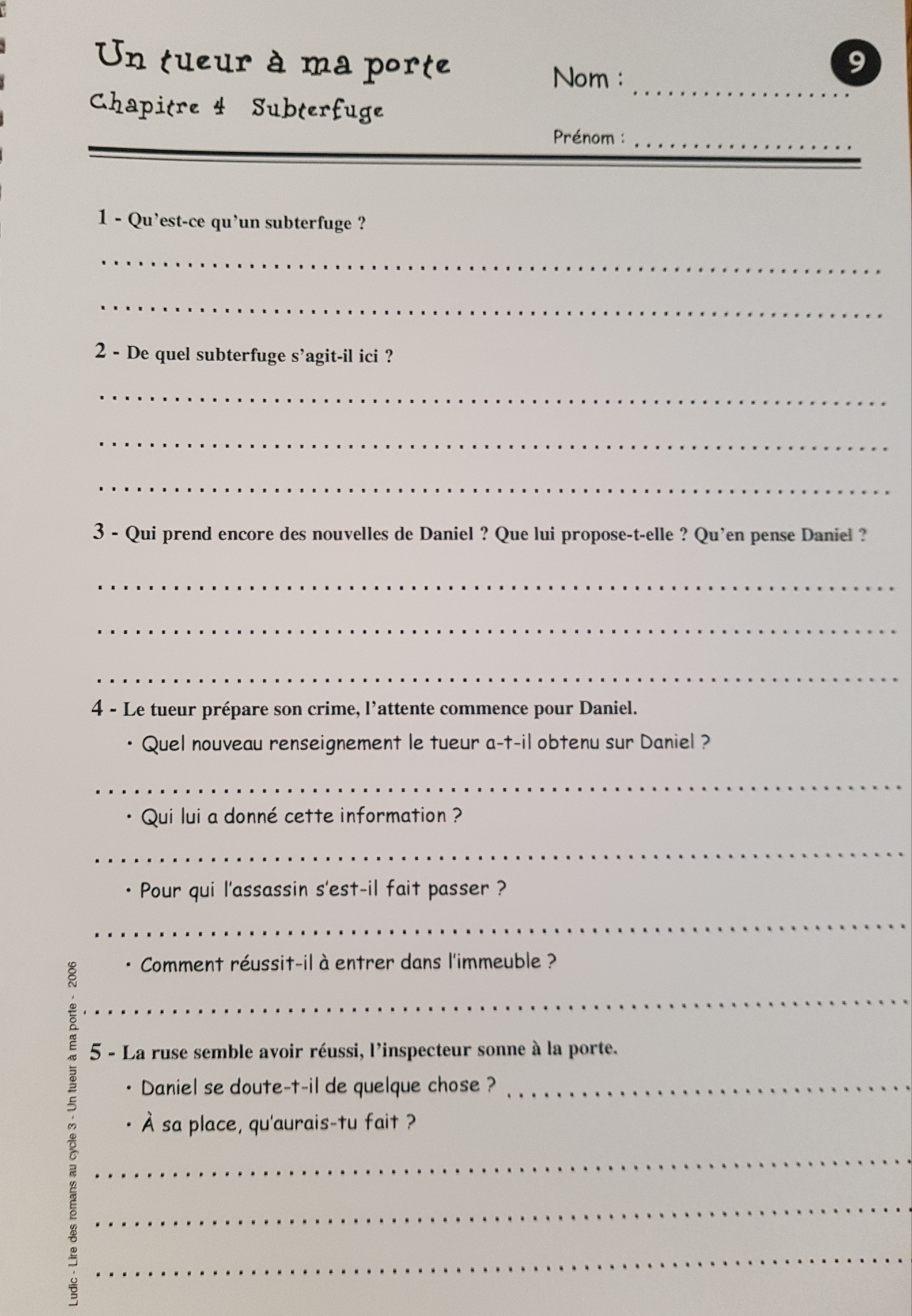 kilogrammehectogrammedécagrammegrammedécigrammecentigrammemilligrammeKghgdaggdgcgmg1 kg 200 g↔1 200 g2 kg 350 g↔…………… g…… kg  ……… g↔2 500 g…… kg  ……… g↔5 000 g4 kg 600 g↔…………… g10 kg↔…………… g…… kg  ……… g↔7 010 g…… kg  ……… g↔9 534 g5 kg 555 g↔…………… g10 kg 10 g↔…………… gABCDEF10 kg15 kg 500 g10 001g1 500 g15 000 g1 kg et 10 g1 kg↔100 dag1 kg↔…………… hg2 kg↔…………… g5 kg↔…………… dg…………… kg↔8 000 g…………… g↔12 000 mg25 hg↔…………… g38 g↔…………… mg…………… hg↔38 000 dg…………… dag↔750 gABCDEF25 000 mg150 dg10 g2 dag225 dg1 250 cg